Муниципальное дошкольное образовательное учреждениецентр развития ребенка детский сад № 14Физкультурный досуг, посвященный Дню защиты детей 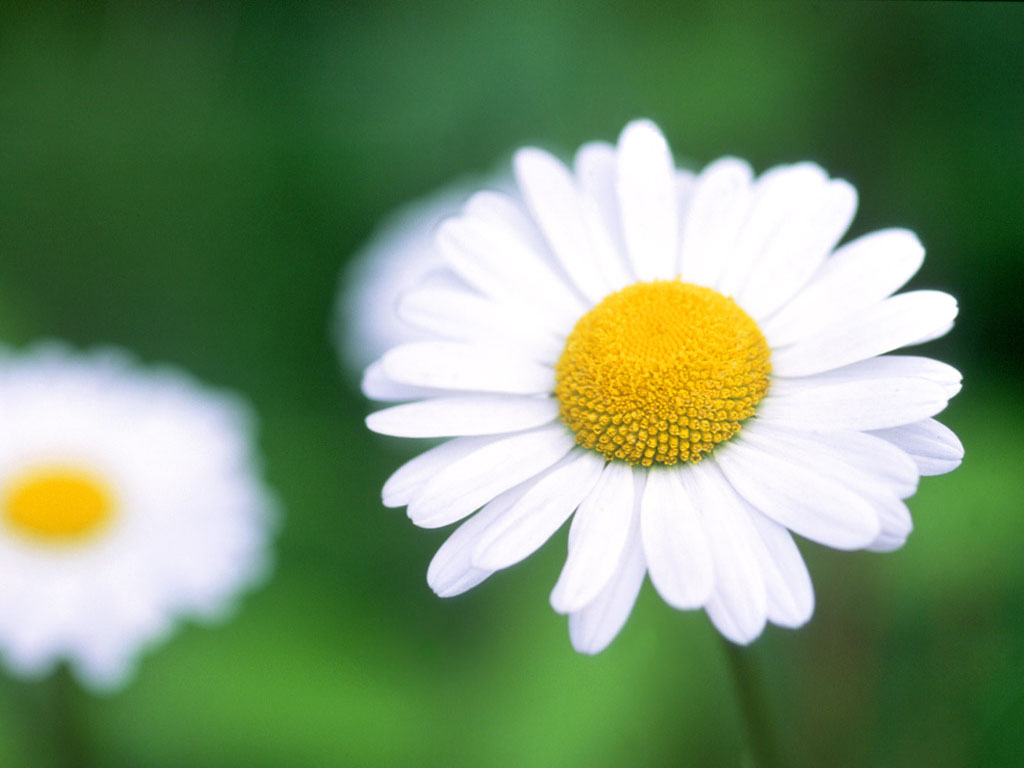 «Лето красное пришло!»                                                                                            инструктор по ФК                                                                         Егорова Г.А.      Задачи: развивать умение ставить перед собой цель и достигать ее, преодолевая препятствия; учить выдержке и умению проигрывать с чувством собственного достоинства; совершенствовать физические качества (ловкость, быстроту, выносливость); развивать умение ориентироваться в пространстве; воспитывать командные качества; доставить детям чувство радости.Ход праздникаВедущий 1: . Внимание! Внимание! Приглашаю всех мальчишек и девчонок на спортивную площадку! Предлагаю взять с собой быстроту, смелость и находчивость. А летняя погода нам поможет. Что же такое лето?                                            Это много цвета.Это поле, это лес.Это тысяча чудес.Это быстрая река.Это в небе облака.Это яркие цветы.Это в мире сто дорогДля ребячьих детских ног.Звучит песня о лете.Ведущий 2:                        Ярким солнцем озаренНаш спортивный стадион!Тренируясь, мы растем,Мы сильнее с каждым днем!Ведущий 1: Собрались мы с вами на спортплощадке, чтобы веселыми играми,                          эстафетами встретить лето. Пусть летнее солнышко увидит вас веселыми, закаленными, ловкими, умелыми. Итак, мы начинаем спортивный летний праздник, и всем присутствующим мы предлагаем принять в нем участие.Ведущий 2:      Мы выходим на площадку, начинается зарядка.Шаг на месте, два вперед, а потом наоборот.Зарядка всем полезна, зарядка всем нужна.От лени и болезней спасает нас она.Не надо бояться, что будут смеяться.Зарядку свою не бросай никогда.Лишь тот, кто не плачет, добьется удачи.Ничто не дается легко, без труда! Ведущий 1:                              Состязание, ребятки, Мы начнем сейчас с зарядки!Для чего нужна зарядка?Это вовсе не загадка –Чтобы силу… (развивать)И весь день… (не уставать)!Если кто-то от зарядкиУбегает без оглядки, –Он не станет нипочемНастоящим… (силачом)!Ведущий 2:  Ребята, повторяйте движения за ведущими.Музыкально-ритмическая композиция «Веселая зарядка»Ведущий 1:                                    Лету красному,Небу ясному.Солнышку, что всех ребятПревращает в шоколад.Наше физкульт-ура!Дети: 	                               Ура! Ура! Ура! Ведущий 2:                              Кто самый находчивый,Кто самый внимательный,Все мы узнаем сейчас обязательно!Давайте же время не будем терять.Я вас попрошу виды спорта назвать!Конкурс № 1 «Угадай вид спорта».         На середину спортплощадки ставится столик, на котором разложены в произвольном порядке рисунки  видов спорта  изображениями вниз. От каждой команды  приглашается  по одному игроку.  Игроки  по очереди берут со столика по одной картинке и называют вид спорта. Побеждает игрок, давший наибольшее количество правильных ответов.Ведущий 1: А в следующем конкурсе придется немного замочить руки.   Здесь вам придется постараться,Свою скорость показать,И мокрым не остаться!Конкурс № 2 «Кто быстрее наполнит стакан водой».          На стартовой черте стоят кубы, на которых расположены пустые стаканы. На расстоянии 3 м стоят кубы, на которых расположены ведёрки с водой. По одному участнику от команды бегут к ведёркам, набирают воду половинкой от киндер-сюрприза и бегом возвращаются к кубам со стаканами, выливают туда воду и передают футляр следующему игроку своей команды. За одну минуту стакан должен быть наполнен водой.Ведущий 2: Следующий конкурс интеллектуальный. Проверим, как вы умеете разгадывать загадки.Конкурс № 3 «Загадки о спорте».Я начну - а вы кончайте, Дружно хором отвечайте:Игра весёлая - футбол!
Уже забили первый... (гол).Вот разбежался быстро кто-то
И без мяча попал... (в ворота).А Петя мяч ногою - хлоп!И угодил мальчишке... (в лоб).Хохочет весело мальчишка,
Растёт на лбу большая... (шишка).Но парню шишка нипочём,
Опять бежит он... (за мячом).Ведущий 1: Молодцы! С этим заданием вы справились!  А теперь проверим, как вы умеете играть в футбол. Но задача непростая, вам придется играть не простым, футбольным мячиком, а воздушным шаром.Конкурс № 4 «Футбол с воздушным шаром».      Дойти до финиша, подбрасывая шарик подъемом ноги. От финиша до старта нести шарик в руках. Побеждает участник, команда которого быстрее справится с заданием.Ведущий 2: Ребята, как мы видим из проведенных ранее конкурсов, вы сообразительны, умны, сильны и находчивы. Поэтому мы решили немного усложнить конкурс и проверить, а знаете ли вы пословицы о здоровом образе жизни?                        Конкурс № 5: «Пословицы о здоровом образе жизни».Болен — лечись, а здоров — ... (берегись).В здоровом теле здоровый... (дух).Быстрого и ловкого болезнь... (не догонит).С курами ложись, с петухами... (вставай).У кого что болит, тот о том и... (говорит).Еле-еле душа в... (теле).Здоровье дороже… (денег).Курить — здоровью... (вредить).Закаляйся – если хочешь  быть … (здоров).Ведущий 1: А следующий конкурс определит победителя по ловкости, и умению ориентироваться в пространстве.Конкурс № 6 «Накорми меня быстрее».       Выбрать 3  пары детей. Одному ребенку в паре завязать глаза, дать ему в руки тарелку с кукурузными палочками.  Участникам необходимо завязать глаза. По сигналу ребенок пытается накормить своего товарища. Выигрывает пара, которая первой свою порцию, не уронив ни одной палочки на пол. Ведущий 2: В следующем конкурсе  необходимо проявить ловкость, прыгучесть и сноровку. Конкурс № 7 «Озорной воздушный шар».Задача участников пробежать от старта до финиша и обратно с двумя воздушными шарами, обхватив их обеими руками, и одним шариком, зажатым между ног. Побеждает команда быстрее справившаяся с заданием.Ведущий 1:                         Чтоб друг другу помогать,Нужно всем стараться.Чтоб еще дружнее стать –Будем улыбаться!Конкурс № 8  «Подари улыбку другу»      Посередине спортплощадки на расстоянии 1,5—2 м друг от друга ставится 2 мольберта с чистыми листами ватмана, на каждом — по 2 фломастера красного цвета. От каждой команды выбирается по 2 игрока (мальчик и девочка). После слов ведущего: «Пожелай добра друг другу , подари улыбку другу!» — дети в течение 30 секунд рисуют улыбки. Побеждает команда  играющих, нарисовавших большее количество улыбок.Ведущий 2:                        Все ребята молодцы, очень постарались!                                              Честно и отважно все соревновались!Ведущий 1:                       Ну, ребята, тренировку     Провели вы очень ловко!    Получайте-ка награды!...    Поздравляем! Очень рады!Ведущий 2:                               Чтоб расти и закаляться,Будем спортом заниматься!Закаляйся, детвора!В добрый час!Физкульт-ура!Награждение победителей грамотами.